Publicado en   el 19/10/2015 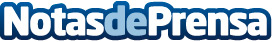 Pentatonix lanza su álbum debut, presenta el vídeo de “Sing” y anuncia más temas para esta Navidad.Datos de contacto:Nota de prensa publicada en: https://www.notasdeprensa.es/pentatonix-lanza-su-album-debut-presenta-el Categorias: Música http://www.notasdeprensa.es